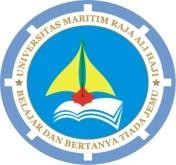 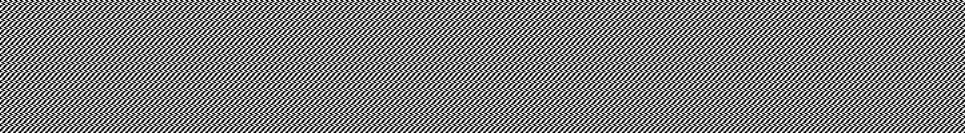 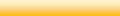 Nama	: ……………………………………….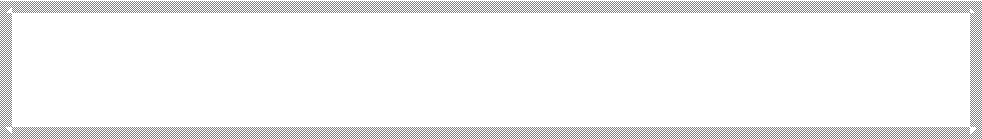 NIM	: ……………………………………….Jurusan*	: ILMU PEMERINTAHANILMU ADMINISTRASI NEGARASOSIOLOGIILMU HUKUM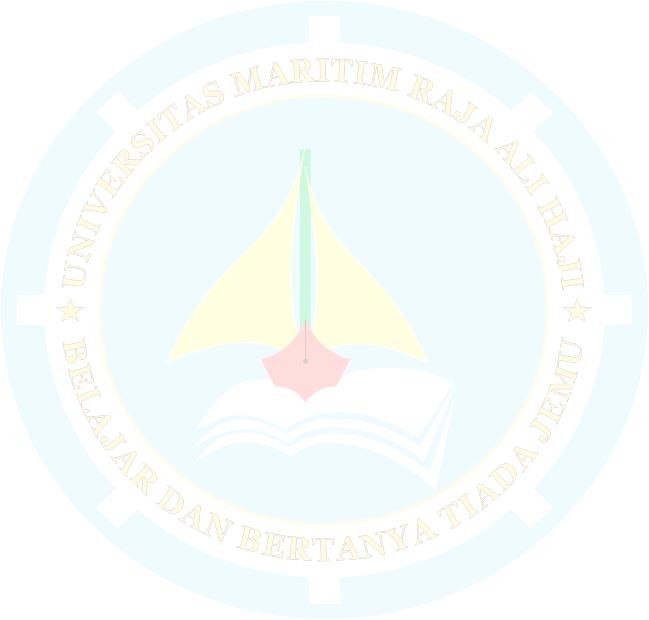 Ilmu Hubungan Internasional Semester /TA	: ……………………………………….Mengetahui:Ketua Program Studi	Dosen Penasehat Akademik(.......................................................................)	(...................................................)NIDN.	NIDN.(*) Coret yang tidak perlu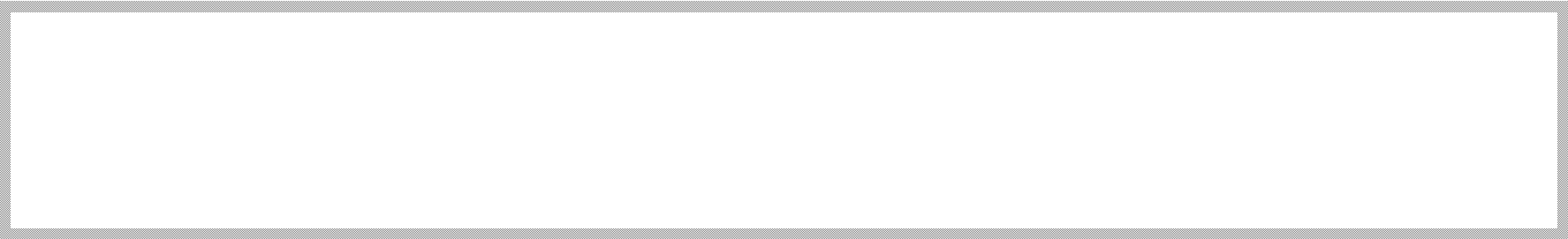 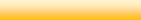 Semester /TA	: ……………………………………….Mengetahui:Ketua Program Studi	Dosen Penasehat Akademik(.............................................)	( ........................................................)NIDN.	NIDN.PERT.TGLKONSULTASIKONSULTASIURAIANPARAFPERT.TGLAkademikPribadiURAIANPARAFNOTGLNAMA MAHASISWA + NIMKONSULTASIKONSULTASITANDA TANGAN MAHASISWANOTGLNAMA MAHASISWA + NIMPribadiAkademikTANDA TANGAN MAHASISWA1234567891011